  Funeral Planning WorksheetAs Christian people, we know that death does not have the final answer. Through God’s grace, Jesus has conquered sin and death forever. As we profess in the Apostles’ Creed, we believe in the resurrection of the body and the life everlasting.Funerals are among the times that we as Christians do the task of the Church the best. We comfort one another in our grief, we gather in community, and we proclaim Christ crucified and risen. A Christian funeral is not a tribute to how wonderful you were, but instead it publicly affirms the saving power of God, as demonstrated in your life. We tell how God’s story interacts with your story. Baptismal imagery is important because it reminds us of God’s saving deeds. As Paul writes in Romans 6:5, “For if we have been united with him in a death like his, we shall certainly be united with him in a resurrection like his.”In the days following a death, it can often be overwhelming for family members to put the details of a funeral together. Whether it is following a long illness or a surprising accident, your ones may wonder what your wishes really were. This worksheet is an opportunity for you to think about these things now, discussing them with your family, friends, and pastor.    A copy will be kept in a confidential file at Christ to assist the pastor and your family in planning your funeral. It is not a legally binding document, but a guide and starting point for having conversation about what is to come.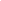 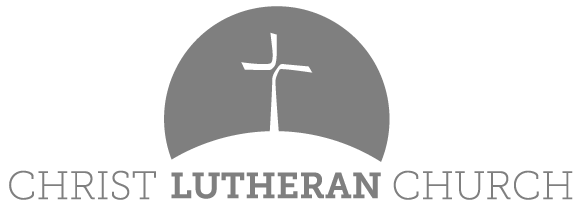 Basic informationFull name:Date of birth:					Place of birth:  Date of baptism:				Place of baptism:Date of confirmation:				Place of confirmation:Date of marriage:				Place of marriage:Spouse’s name:Survived by:Preceded in death by:Work and education:Hobbies, activities, and passions:Next of kin/or those making funeral arrangements:Care of the bodyThis worksheet is not a binding document, but it can guide your loved ones in making decisions. Please talk with your family about these options now. Some decisions require separate signed documents.Organ donation (circle one):		Yes		NoDonation for research (circle one):	Yes		NoAutopsy (circle one):		None unless legally required		If it will benefit medical research	Final decision made by:Cremation (circle one):	Yes, before service		Yes, after service		NoHave you done any pre planning with a funeral home?  (circle one):	Yes	No	If yes, which funeral home?VisitationThe visitation is an opportunity for friends and family to gather, often the evening before the funeral.No visitation		            Visitation at funeral home			Visitation at the churchFuneral serviceThe pastor of Christ Lutheran normally preaches and officiates at funerals held at Christ. Other clergy may participate in the service at the pastor’s invitation and discretion. At Christ, a white funeral pall covers the casket as a reminder of baptism, and the paschal candle is lit as a reminder of Christ’s triumph over death. Lutherans leave the casket closed as a sign of resurrection. Communion can be a comforting option.Funeral location (circle one):	Christ Lutheran Church			Funeral Home:_____________	Other: _____________ Body/remains present? (circle one): Yes (funeral)	   No (memorial service)Communion? (circle one):	Yes		No		UnsureYou may choose one Old Testament reading, such as:	Job 19:23-27a: I know that my redeemer lives	Ecclesiastes 3:1-8: For everything there is a season	Isaiah 25:6-9: God will swallow up death forever	Isaiah 40:1, 6-11: God will gather the lambs	Isaiah 40:1-11, 28-31: Comfort my people, says your God	Isaiah 43:1-3a, 5-7: I have called you by name	Isaiah 43:1-3a, 18-19: I am about to do a new thing	Isaiah 55:1-3, 6-13: Everyone who thirsts, come to the waters	Isaiah 61:1-3: The spirit of the Lord GOD is upon me	Isaiah 65: 17-20, 23-25: A new heaven and a new earth	Isaiah 66:10-14: As a mother comforts her child	Jeremiah 31:8-13: I will turn their mourning into joy	Lamentations 3:22-26, 31-33: The steadfast love of the LORDYou may choose a psalm to be prayed by the congregation, such as:	Psalm 23. The LORD is my shepherd	Psalm 42:1-5: As a deer longs for flowing streams 	Psalm 46:1-7: God is our refuge and strength	Psalm 121: I lift up my eyes to the hills	Psalm 139:7-12: The gracious omnipresence of the LORD	Psalm 142:1-6: I cry to the LORD with my voice	Psalm 143: LORD, hear my prayerYou may choose a New Testament reading, such as:	Romans 5:1-11: Peace with God through our Lord Jesus Christ	Romans 8:31-35, 37-39: Who will separate us from the love Christ?	1 Corinthians 15:12-26: Christ, the first fruits, has been raised	2 Corinthians 4:6-12, 16-18L Treasure in clay jars	1 Thessalonians 4:13-14, 18: Teaching about those who have died	Hebrews 12:1-2, Surrounded by a cloud of witnesses	1 Peter 1:3-9: A living hope through Jesus’ resurrection	1 John 3:1-2: See what love the Father has given us	Revelation 7:9-17: God will wipe away every tear	Revelation 21:2-7: I saw the hold city, the new Jerusalem	Revelation 22:1-5: The Lord God will be their lightThe pastor will read one Gospel, such as:	Matthew 5:1-10: Blessed are those who mourn	Matthew 11:25-30: I will give you rest	Matthew 18:1-5, 10-14: A child is the greatest in the kingdom	Mark 10:13-16: Let the little children come	Mark 16:1-7: the resurrection of Christ	Luke 24:1-9: the resurrection of Christ	John 1:1-5, 9-14: The light shines in the darkness	John 6:37-40: I will raise them up on the last day	John 10:11-16: I am the good shepherd	John 11:21-27: I am the resurrection and the life	John 14:1-6: I prepare a place for you	John 14:25-27: Peach I leave with youMusicThrough music, we are often able to express what words along cannot. For services at the church, Christ’s organist will normally be the musician. Special music, including vocal or instrumental solos may be included in the service after consultation with the pastor. In selecting music, it is important to consider how the hymn proclaims Christ crucified and risen as demonstrated in the life of the deceased, as well as feasibility for congregational singing. This list is a starting point, and by no means exhaustive. Choose three to five hymns:Evangelical Lutheran Worship (ELW) Abide with Me							629Alleluia! Sing to Jesus						656Amazing Grace							779Beautiful Savior							838Children of the Heavenly Father				781For All the Saints						422Guide Me Ever, Great Redeemer				618He Leadeth Me							501 [LBW]How Great Thou Art						856I Know of a Sleep in Jesus Name				342 [LBW]Lift High the Cross	660My Faith Looks Up to Thee	759Now Thank We All Our God	839,840O God, Our Help in Ages Past	632O Jesus, I Have Promised	810The King of Love My Shepherd is	502What a Friend We Have in Jesus	742When I Survey the Wondrous Cross	803When Peace, Like a River, Attendeth My Way	785Who is this Host Arrayed in White?	314 [LBW]	 	Blue With One Voice (WOV)Baptized in Water	456Blessed Assurance	638Day by Day	790Go, My Children, with My Blessing	543Great is Thy Faithfulness	733I Was There to Hear Your Borning Cry	732Precious Lord, Take My Hand	773Shall we Gather at the River	423Thine the Amen, Thine the Praise	826Thy Holy Wings	613RemembrancesSharing stories and memories can be a helpful way of celebrating and grieving. However, discomfort with public speaking and strong emotions can make this a difficult task for many. The sharing of memories during the service itself should be limited to no more than three preselected people who have prepared their words in advance. An open time for memories is appropriate during the luncheon or with the family before the visitation.Memories during the service? (circle one): 	Yes		NoNames (no more than three):Including othersThere are several opportunities for including friends and family in the service.Pall bearers (up to eight):Honorary pall bearers:Readers (up to three):Ushers (two to four):Acolyte:Assisting minister:Funeral luncheonChrist Lutheran loves to provide food and hospitality at funerals.No luncheon        Full meal        Coffee & dessert        Finger food appetizersBurial Internment (circle one): 	In the earth	Mausoleum	   CremationIf internment in the ground, have you secured a cemetery plot?(circle one):	Yes	No                  Where?Military honorsThose who have served in the military may be eligible for military honors. A flag is usually placed on the casket after the funeral for transport to the burial. At the graveside, the color guard finishes the military portion before the pastor closes with the committal.Have you served in the military? (circle one):	Yes		NoWhat branch?			When?Memorial giftsI have shared with my next of kin where financial gifts in my memory should be directed. (circle one):	Yes	NoRecipients include:	_____ Christ Lutheran Church	_____ Other:	_____ Other:Gifts are to be in lieu of flowers (circle one):	Yes		NoPlanned giving (optional section):I have included Christ Lutheran Church in my will (circle one):	Yes	NoI have planned another type of deferred gift (circle one):	Yes	No            Please list: Life insurance, gift-annuity, charitable trust, etc.If you have circled yes above, you may wish to note the following:Christ Lutheran Church is included in my estate plan for:	Percentage: ________%               Estimated value of gift: $__________	Fixed amount: $__________Please share any additional details or requests:Name of person preparing this form (print):Signature:___________________________________  date:________________Do you desire a visit with the pastor to discuss these plant? (circle one): Yes   NoPlease feel free to call upon the pastor at any time for help with issues of death, dying, grief, or mourning.Please return this worksheet to:Christ Lutheran Church 225 East Elm AvenueMonroe, Michigan 48162 		(734) 241-4554         www.christlutheranmonroe.org 